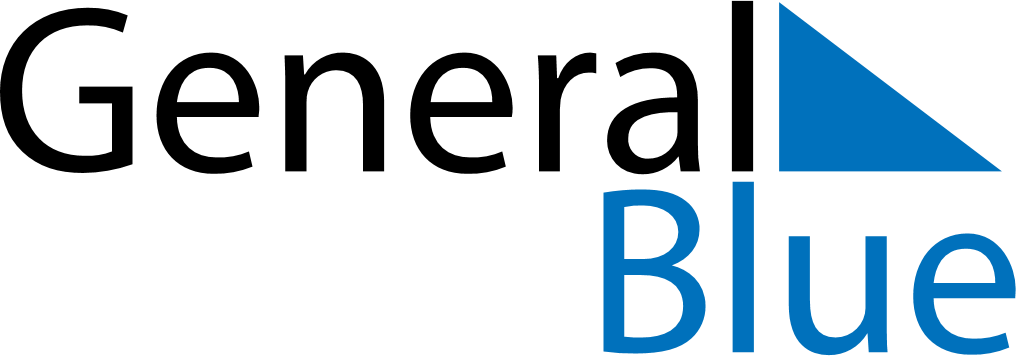 July 2024July 2024July 2024July 2024July 2024July 2024Dunlewy, Ulster, IrelandDunlewy, Ulster, IrelandDunlewy, Ulster, IrelandDunlewy, Ulster, IrelandDunlewy, Ulster, IrelandDunlewy, Ulster, IrelandSunday Monday Tuesday Wednesday Thursday Friday Saturday 1 2 3 4 5 6 Sunrise: 4:58 AM Sunset: 10:14 PM Daylight: 17 hours and 16 minutes. Sunrise: 4:58 AM Sunset: 10:14 PM Daylight: 17 hours and 15 minutes. Sunrise: 4:59 AM Sunset: 10:13 PM Daylight: 17 hours and 13 minutes. Sunrise: 5:00 AM Sunset: 10:12 PM Daylight: 17 hours and 12 minutes. Sunrise: 5:01 AM Sunset: 10:12 PM Daylight: 17 hours and 10 minutes. Sunrise: 5:02 AM Sunset: 10:11 PM Daylight: 17 hours and 8 minutes. 7 8 9 10 11 12 13 Sunrise: 5:03 AM Sunset: 10:10 PM Daylight: 17 hours and 7 minutes. Sunrise: 5:04 AM Sunset: 10:10 PM Daylight: 17 hours and 5 minutes. Sunrise: 5:06 AM Sunset: 10:09 PM Daylight: 17 hours and 3 minutes. Sunrise: 5:07 AM Sunset: 10:08 PM Daylight: 17 hours and 0 minutes. Sunrise: 5:08 AM Sunset: 10:07 PM Daylight: 16 hours and 58 minutes. Sunrise: 5:09 AM Sunset: 10:06 PM Daylight: 16 hours and 56 minutes. Sunrise: 5:11 AM Sunset: 10:05 PM Daylight: 16 hours and 54 minutes. 14 15 16 17 18 19 20 Sunrise: 5:12 AM Sunset: 10:04 PM Daylight: 16 hours and 51 minutes. Sunrise: 5:13 AM Sunset: 10:02 PM Daylight: 16 hours and 48 minutes. Sunrise: 5:15 AM Sunset: 10:01 PM Daylight: 16 hours and 46 minutes. Sunrise: 5:16 AM Sunset: 10:00 PM Daylight: 16 hours and 43 minutes. Sunrise: 5:18 AM Sunset: 9:59 PM Daylight: 16 hours and 40 minutes. Sunrise: 5:19 AM Sunset: 9:57 PM Daylight: 16 hours and 37 minutes. Sunrise: 5:21 AM Sunset: 9:56 PM Daylight: 16 hours and 34 minutes. 21 22 23 24 25 26 27 Sunrise: 5:22 AM Sunset: 9:54 PM Daylight: 16 hours and 31 minutes. Sunrise: 5:24 AM Sunset: 9:53 PM Daylight: 16 hours and 28 minutes. Sunrise: 5:26 AM Sunset: 9:51 PM Daylight: 16 hours and 25 minutes. Sunrise: 5:27 AM Sunset: 9:50 PM Daylight: 16 hours and 22 minutes. Sunrise: 5:29 AM Sunset: 9:48 PM Daylight: 16 hours and 18 minutes. Sunrise: 5:31 AM Sunset: 9:46 PM Daylight: 16 hours and 15 minutes. Sunrise: 5:32 AM Sunset: 9:45 PM Daylight: 16 hours and 12 minutes. 28 29 30 31 Sunrise: 5:34 AM Sunset: 9:43 PM Daylight: 16 hours and 8 minutes. Sunrise: 5:36 AM Sunset: 9:41 PM Daylight: 16 hours and 5 minutes. Sunrise: 5:38 AM Sunset: 9:39 PM Daylight: 16 hours and 1 minute. Sunrise: 5:39 AM Sunset: 9:37 PM Daylight: 15 hours and 58 minutes. 